Departamento de Engenharia Elétrica e de ComputaçãoSEL0384 – Laboratório de Sistemas Digitais IProf. Dr. Maximiliam LuppePRÁTICA Nº1INTRODUÇÃO AOS CIRCUITOS INTEGRADOSCARACTERÍSTICAS ELÉTRICAS DOS CIRCUITOS INTEGRADOSObjetivos:Aprender a interpretar as especificações contidas nos manuais dos fabricantes de circuitos integrados e obter dados de tensão e de temporização de um circuito integrado.Circuito Lógico utilizado:HCF4069UBEEquipamentos necessários:Gerador de sinaisOsciloscópioProcedimento exploratório:Constituição interna: Considerando o circuito integrado comercial HCF4069UBE, da família CMOS, responda às questões a seguir:Qual o seu nome?Qual o tipo de portas lógicas?Qual o número de portas lógicas?Quais pinos correspondem às entradas e às saídas?Quais pinos correspondem à alimentação do circuito integrado?Características eletrônicas: Considerando o circuito integrado comercial HCF4069UBE, da família CMOS, responda às questões a seguir:Qual a faixa de alimentação máxima do circuito (VDD) e como isso é informado?Qual a faixa de alimentação recomendada?Qual a faixa de temperatura de funcionamento (TOP) e como isso é informado?Qual a corrente de consumo típica do circuito integrado quando não há carga (IL - Quiescent current) a 25ºC e alimentado com 5V?Quais os tempos de propagação, típico e máximo, quando o circuito integrado é alimentado com 5V?Quais os tempos de transição, típico e máximo, quando o circuito integrado é alimentado com 5V?Introdução:Na teoria de Sistemas Digitais é visto que os Circuitos Combinacionais, formados exclusivamente por portas lógicas, respondem de forma imediata, de acordo com sua Equação Booleana, quando são excitados. A figura 1 representa uma típica resposta de um circuito combinacional (somador completo), onde os níveis lógicos também são bem definidos.Figura 1-Diagrama de tempo de um somador completo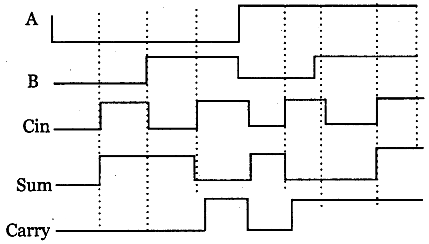 Fonte: Site da internetContudo, na prática os circuitos eletrônicos que implementam os circuitos Combinacionais são formados por componentes eletrônicos que apresentam atrasos na propagação dos sinais e faixas de valores de tensão que representam os níveis lógicos válidos.Nesta prática serão analisadas as características eletrônicas de alimentação, níveis de tensão de entrada e saída e tempos de propagação e de transição de uma porta inversora implementada em tecnologia CMOS.Características eletrônicas de alimentaçãoQuando implementamos uma porta inversora com circuitos eletrônicos, os níveis lógicos 0 e 1 são substituídos por níveis de tensão. Na implementação clássica, os níveis de tensão para os níveis lógicos 1 e 0 são, respectivamente, 5V e 0V. Assim, quando uma porta inversora tem um nível de tensão igual a 5V (nível lógico 1) na sua entrada, é esperado que a saída seja igual ao nível de tensão 0V (nível lógico 0), e vice-versa. Contudo, na prática, a teoria é outra. As portas lógicas implementadas com circuitos eletrônicos possuem faixas de valores de tensão, tanto de saída, quanto de entrada. Estes valores são indicados nos datasheet pelos parâmetros VOHmax, VOHmin, VOLmax e VOLmin, para a saída, e VIHmax, V, VILmax e VILmin, para as entradas (figura 2).Figura 2-Margem de ruído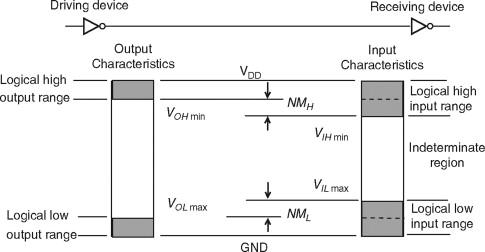 Fonte: Xinghao Chen, Nur A. Touba, in Electronic Design Automation, 2009Uma forma de verificar as características eletrônicas de alimentação é por meio da função de transferência de tensão, que relaciona a tensão de saída com a tensão de entrada. No caso de um inversor, a função de transferência de tensão é dada pela figura 3.Figura 3-Função de transferência de tensão de um inversor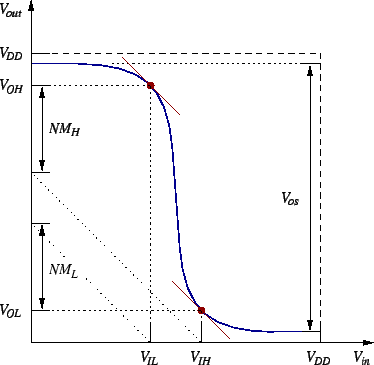 Fonte: Erik A. McShane, Krishna Shenai, in The Electrical Engineering Handbook, 2005Observamos que os valores de VILmax e VIHmin são os pontos onde a derivada da função de transferência de tensão é igual a -1.Procedimento Experimental:Para obter a função de transferência de tensão do circuito integrado HCF4069UBE é necessário gerar um sinal triangular que varia de 0V a 5V. Para isso, ajuste o gerador de sinais do osciloscópio para gerar uma onda do tipo Rampa, com os parâmetros indicados na figura 4:Figura 4-Parâmetros para geração de onda triangular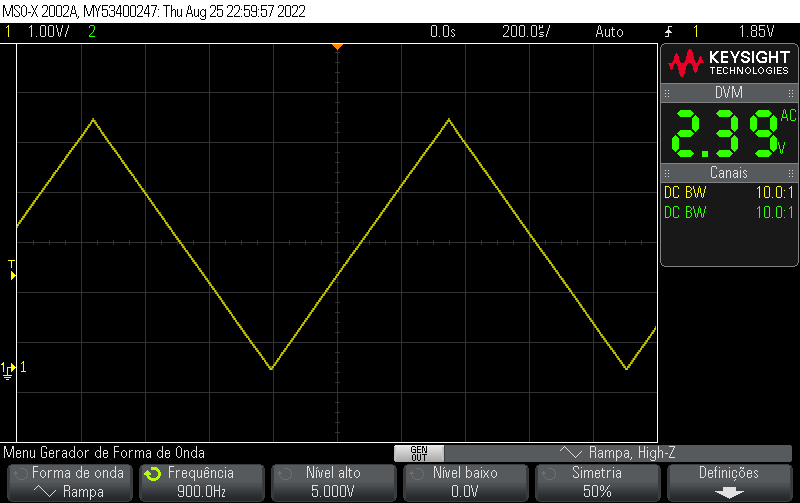 Fonte: o autorNa figura 5 está representado o diagrama do circuito a ser implementado para obtenção da função de transferência de tensão. O sinal triangular será injetado na entrada de uma das 6 portas inversoras (DUT). Tanto a entrada, como a saída da porta inversora serão visualizadas no osciloscópio, que deverá estar configurado no formato de display XY (Menu Horiz -> Modo XY).Figura 5-Circuito de teste para obter função de transferência de tensão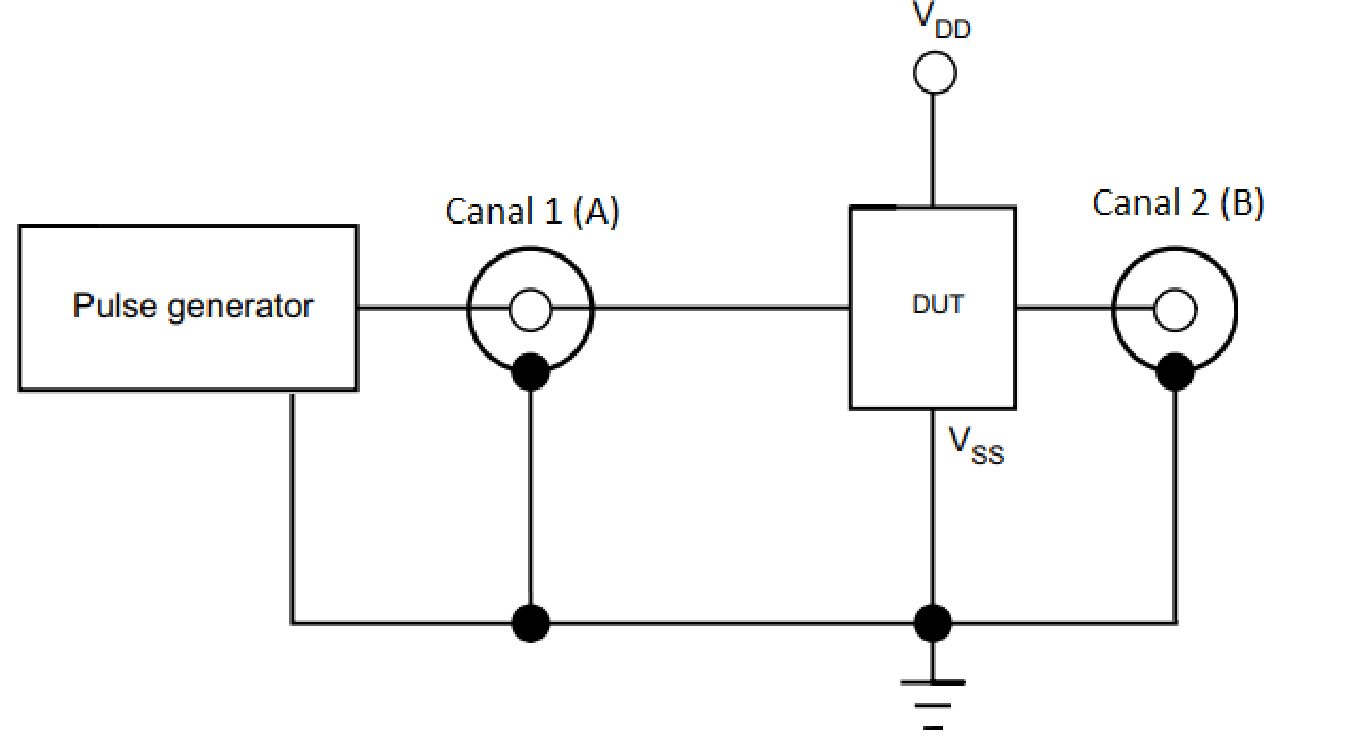 Fonte: o autorNo osciloscópio, identifique os pontos onde a derivada da função é igual a -1 (considere os valores de 4,5V e 0,5V para VO) e ajuste os cursores horizontais (Y1 e Y2) nestas posições. Obtenha os valores de VI na intersecção dos cursores verticais (X1 e X2) com a função de transferência de tensão, nos pontos indicados acima. Anote os valores. Não esqueça de tirar um print da imagem.Características eletrônicas de temporizaçãoAssim como os valores de nível lógico 1 e 0 não são valores de tensão absolutos (existe faixa de valores válidos), a transição da saída de uma porta lógica do nível 0 para o 1, e vice-versa, não é imediata. Por conta das características eletrônicas da implementação, ocorrem atrasos não só na transição de nível, chamados de tempo de subida (rising time) e de descida (falling time), representados por tTLH e tTHL, respectivamente. Em alguns casos são representados por tr e tl, respectivamente. De forma similar, o tempo de resposta de um circuito eletrônico não é imediato, havendo atrasos na propagação de sinal da entrada para a saída, indicados por tPLH e tPHL (figura 6).Figura 6-Tempos de propagação e de transição de uma porta inversora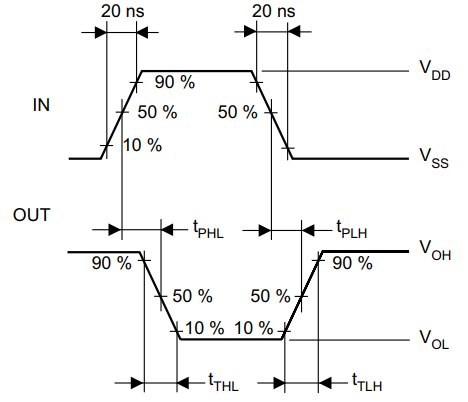 Fonte: Manual HCF4069UBEO tempo de transição de subida é considerado como o tempo que o sinal leva para ir de 10% a 90% do valor máximo do sinal, enquanto o tempo de transição de descida é o tempo que o sinal leva para ir de 90% a 10% do valor máximo do sinal. Já o tempo de propagação é o tempo que leva para ocorrer a transição da saída em função da entrada, considerando o valor de 50% do valor máximo do sinal.Procedimento Experimental:Para obter a função de transferência de tensão do circuito integrado HCF4069UBE é necessário gerar um sinal quadrado que varia de 0V a 5V. Para isso, ajuste o gerador de sinais do osciloscópio para gerar uma onda do tipo Quadrada, com os parâmetros indicados na figura 7:Figura 7-Parâmetros para geração de onda quadrada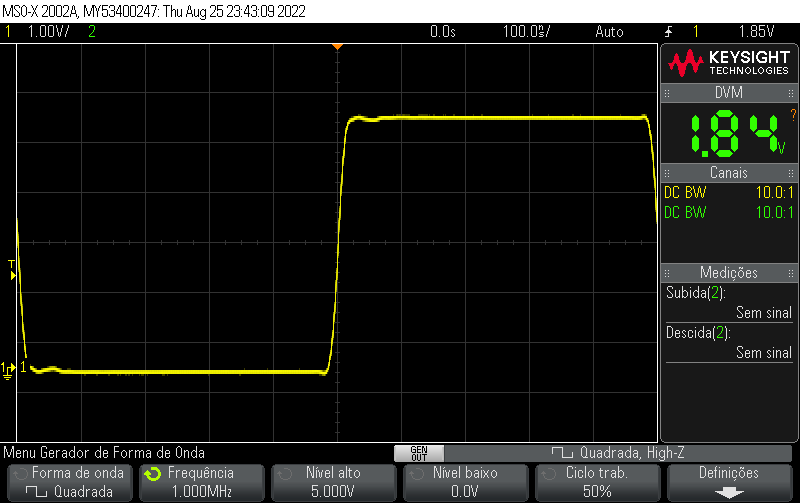 Fonte: o autorNa figura 8 está representado o diagrama do circuito a ser implementado para obtenção da função de transferência de tensão. Os valores de CL e RL são 47pF e 220kΩ, respectivamente, e RT igual a Z (alta impedância). O sinal triangular será injetado na entrada de uma das 6 portas inversoras (DUT). Tanto a entrada, como a saída da porta inversora serão visualizadas no osciloscópio, que deverá estar configurado no formato de display YT (Normal).Figura 8-Circuito de teste para medidas de temporização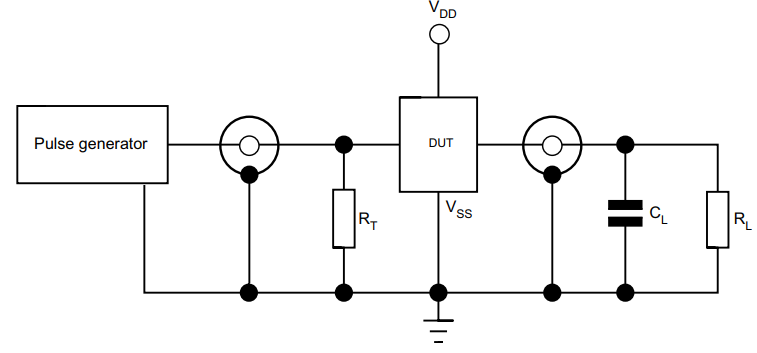 Fonte: o autorPara obter os tempos de transição, no osciloscópio, identifique os pontos onde a saída alcança 10% e 90% do valor máximo de amplitude e ajuste os cursores horizontais (Y1 e Y2) nestas posições. Obtenha os valores de tTHL e tTLH na intersecção dos cursores verticais (X1 e X2) nos pontos indicados acima, ajustando o trigger adequadamente para borda de subida e borda de descida. Anote os valores. Não esqueça de tirar um print da imagem.Para obter os tempos de propagação, no osciloscópio, identifique os pontos onde o sinal alcança 50% do valor máximo de amplitude, tanto na entrada, como na saída, e ajuste os cursores horizontais (Y1 e Y2) nestas posições. Obtenha os valores de tPHL e tPLH na intersecção dos cursores verticais (X1 e X2) nos pontos indicados acima, ajustando o trigger adequadamente para borda de subida e borda de descida. Anote os valores. Não esqueça de tirar um print da imagem.